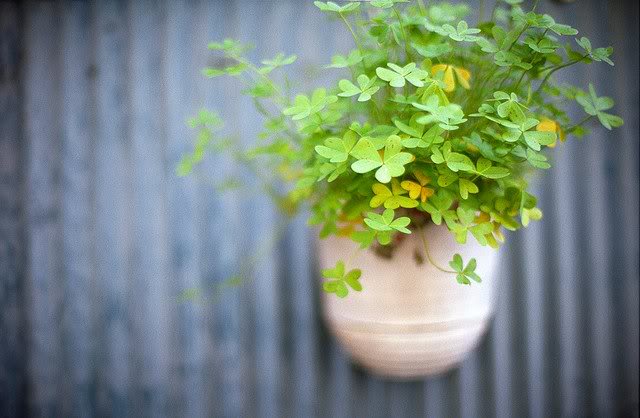 Внимание природопользователям!Декларация о плате за негативное воздействие на окружающую средуДекларация о плате за НВОС (далее Декларация) - отчетный документ, пришедший взамен расчета платы за НВОС. В отличие от расчета платы за НВОС отчетным периодом по Декларации является один календарный год.Сроком предоставления Декларации является 10 марта календарного года, следующего за отчетным.Сроком внесения платы, исчисленной в результате заполнения Декларации, является 1 марта календарного года, следующего за отчетным.Кто обязан вносить плату за НВОС?Лицами, признанными обязанными платить за НВОС, являются юридические лица и индивидуальные предприниматели осуществляющие хозяйственную и иную деятельность на объектах I - III категории. Соответственно, от платы освобождены те лица, которые осуществляют деятельность на объектах IV категории. Плата будет вносится за выбросы от стационарных источников (напомним, что плата за выбросы от нестационарных источников более не взимается), за сбросы в водные объекты (за сброс на рельеф или поверхностный сток плата в 2016 году не вносится), за размещение отходов (о лицах, обязанных вносить плату, наиболее подробно   в ст.16.1 ФЗ "Об охране окружающей среды").Ожидалось, что в 2016 году появятся РЕГИОНАЛЬНЫЕ ОПЕРАТОРЫ ПО ОБРАЩЕНИЮ С ОТХОДАМИ, которые стали бы ответственны по плате за размещение отходов. Однако, в связи с тем, что в РФ ОПЕРАТОРЫ так и не были утверждены, в 2017 году за период 2016 года обязанность по плате так и будет относиться к природопользователям.Разберем вопросы по расчету самой платы за НВОС (порядок исчисления написан в ст.16.4. ФЗ "Об охране ОС").Прежде всего в вопросах расчета платы стоит руководствоваться новыми ставками платы, утвержденные Постановлением Правительства РФ от 13.09.2016 N 913 "О ставках платы за негативное воздействие на окружающую среду и дополнительных коэффициентах". После появления этого постановления потеряли свою актуальность многие другие НПА, в связи с чем ранее действовавшие ставки платы и коэффициенты не подлежат применению в Декларации.Неактуальными теперь стали:Коэффициенты, учитывающие экологические факторы (состояние атмосферного воздуха и почвы), по территориям экономических районов РФ (напомним, что для Татарстана он составлял 1,9);Коэффициенты, учитывающие экологические факторы (состояние водных объектов), по бассейнам морей и рек;Коэффициент 1,2 при выбросе загрязняющих веществ в атмосферный воздух городов.Нормативы платы за размещение отходов производства и потребления.Всё это сменяется согласно ППРФ № 913 на:ставки платы за негативное воздействие на окружающую среду;дополнительный коэффициент 2;коэффициенты, стимулирующие проведение мероприятий по снижению негативного воздействие и внедрение наилучших доступных технологий (ст. 16.3 ФЗ "Об охране ОС").О дополнительном коэффициенте 2  Напомним, что он применяется в отношении территорий и объектов, находящихся под особой охраной в соответствии с федеральными законами. Заметим, что ранее обязательный коэффициент инфляции, присутствовавший в расчете платы ранее, теперь включен в сами ставки платы. Обнаруживается это благодаря тому, что ставки платы приведены для 2016, 2017, 2018 года. Т.е. в 2018 году стоит ждать новое постановление со ставками платы на новый период. Не стоит забывать о 5-кратном и 25-кратном увеличении платы. Те лица, у которых отсутствуют утвержденные нормативы образования загрязняющих веществ в атмосферу, водные объекты и образования отходов обязаны применять данные коэффициенты при расчете платы за НВОС.Форма Декларации изложена в Приказе Минприроды России от 09.01.2017 N 3 "ОБ УТВЕРЖДЕНИИ ПОРЯДКА ПРЕДСТАВЛЕНИЯ ДЕКЛАРАЦИИ О ПЛАТЕ ЗА НЕГАТИВНОЕ ВОЗДЕЙСТВИЕ НА ОКРУЖАЮЩУЮ СРЕДУ И ЕЕ ФОРМЫ". Что касается некоторых загрязняющих веществ, отсутствующих в Постановлении Правительства РФ № 913, доводим до сведения следующую информацию, опубликованную в разъяснительном письме РПН от 16.-1.2017 № АС-03-01-31/502 «О рассмотрении обращения». Считать пыль абразивная углерод (сажа), железа оксид как взвешенные частицы и взвешенные вещества, коды веществ 8, 10, 2902. Наиболее конкретную информацию, а также изменения по вопросам отчетности природопользователей отслеживайте на официальном сайте Центрального Аппарата Росприроднадзора: rpn.gov.ru, во вкладке – отчетность природопользователя.